ППРОЕКТБАИЙСКИЙ ФЕДЕРАЛЬНЫЙ УН               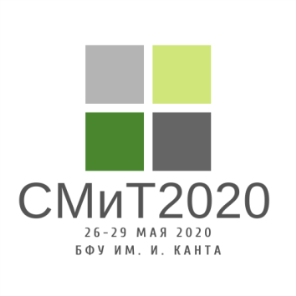 ТРАН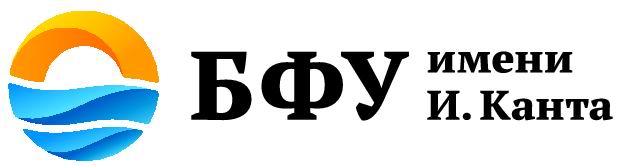 III Международная научно-практическая конференция «Современные строительные материалы и технологии»ПЕРВОЕ ИНФОРМАЦИОННОЕ СООБЩЕНИЕ26-29 мая 2020 г. Балтийский федеральный университет им. И. Канта (Калининград, Россия) проводит III Международную научно-практическую конференцию «Современные строительные материалы и технологии» (III International Scientific and Practical Conference “Advanced building materials and technologies”). Конференция посвящена рассмотрению опыта научно-инновационной деятельности в области строительных материалов и технологий, обсуждению новейших научных достижений и мировых трендов по использованию местного сырья для строительной отрасли, формированию комфортной городской среды. Приглашаются ведущие ученые, преподаватели, аспиранты, магистранты, занимающиеся изучением и производством строительных материалов, строительными технологиями; сотрудники профильных ведомств и общественных организаций (строительство, архитектура), архитекторы, реставраторы. В рамках конференции планируется проведение молодежной школы для студентов и аспирантов, на которой будут представлены доклады ученых мирового уровня, проводящих фундаментальные и прикладные исследования в области строительства.ТЕМАТИЧЕСКИЕ РАЗДЕЛЫ КОНФЕРЕНЦИИАддитивные технологии в строительствеАктуальные вопросы  строительного материаловедения Актуальные вопросы  проектирования строительных конструкцийРеставрация и реконструкция архитектурного наследия Формирование комфортной городской среды Экономика и менеджмент в строительствеРегистрация участников Конференции осуществляется в режиме on-line на сайте Конференции: http://agora.guru.ru/display.php?conf=SMiT-2020&l=0КЛЮЧЕВЫЕ ДАТЫПодача заявок на участие в Конференции	 до 01 марта  2020 г.Срок предоставления реквизитов организаций для оформления договоров и счетов	до 15 апреля 2020 г.Сроки предоставления докладов 	до 01 апреля 2020 г. Оргкомитет имеет право отклонить работы, поступившие позднее указанной даты.Срок оплаты орг.взноса 	до 15 мая 2020 г.Сроки проведения конференции 	26-29 мая 2020 г.ПРЕДСТАВЛЕНИЕ ДОКЛАДОВНа конференции будут представлены пленарные, секционные и стендовые доклады. На пленарных заседаниях будут заслушаны приглашенные доклады по 30 мин (включая дискуссию). Время на секционные доклады – 15 мин. Стендовые доклады представляются в виде постеров размером 60×80 см. Содержание и оформление постера не регламентируется.СБОРНИК ДОКЛАДОВ КОНФЕРЕНЦИИПо материалам конференции будет издан сборник научных статей, индексируемый в базе данных научного цитирования РИНЦ.Тексты докладов в виде статей объемом 4-10 полных страницы должны быть оформлены в соответствии с требованиями к оформлению статей. Статьи не соответствующие требованиям издательств будут возвращены на доработку, либо отклонены. Правила оформления статей будут размещены в виде шаблонов на сайте Конференции. Для граждан Российской Федерации необходимо в обязательном порядке представить бумажные оригиналы разрешений на публикацию статей в период проведения конференции и продублировать в электронном виде на адрес оргкомитета smit-2020@yandex.ru.Требования к оформлению будут размещены на сайте конференции.ОРГАНИЗАЦИОННЫЙ ВЗНОСДля российских участников конференции – 2000 рублей Для студентов, аспирантов и сопровождающих лиц – 1000 руб.Для иностранных участников конференции – 50 €.Организационный взнос включает в себя расходы по изданию программы и трудов конференции, организацию кофе-брейков, экскурсий.ПУБЛИКАЦИЯ СТАТЕЙ SCOPUSИзбранные доклады Конференции будут опубликованы в журнале, индексируемом в Scopus. До 15 июня 2020 г. мы принимаем статьи на английском языке (4-6 страниц) для отбора и публикации в журнале, индексируемом в Scopus, за дополнительную плату. Один из соавторов статьи должен иметь ученую степень.После получения положительного решения от редактора журнала, авторам на электронную почту будут высланы реквизиты для оплаты статьи. Стоимость публикации 1 (одной) статьи – 9 000 (девять тысяч) рублей для российских участников, 130€  для иностранных участников.Требования к оформлению статей будут размещены на сайте конференции. Статьи не соответствующие требованиям издательства будут возвращены на доработку, либо отклонены. Статьи, отклоненные по причине низкого уровня английского языка, повторно рассматриваться не будут.ОРГАНИЗАЦИОННЫЙ КОМИТЕТФедоров Александр Александрович - со-председатель, д-р филос. наук, профессор, ВрИО ректора БФУ им. И. Канта, Калининград, РоссияВласов Виктор Алексеевич - со-председатель, д.физ.-мат.н., профессор, ректор Томского государственного архитектурно-строительного университета (ТГАСУ), Томск, Россия.Шершова Л.В. - заместитель председателя оргкомитета, к.э.н., директор Центра высокоточного строительного оборудования БФУ им. И. Канта, Калининград, Россия.Дмитриева М.А. - заместитель председателя оргкомитета, д.ф.-м.н., заведующая кафедрой градостроительства, землеустройства и дизайна ИПТРиГ БФУ им. И. Канта, Калининград, Россия.Шаранова А.В. - секретарь оргкомитета, заведующая лабораторией Строительных материалов Центра высокоточного строительного оборудования БФУ им. И. Канта, Калининград, Россия.Члены организационного комитетаЕмельянова Л.Л. - к.г.н., доцент Института природопользования, территориального развития и градостроительства БФУ им. И. Канта, Калининград, Россия.Копаница Н.О. - д.т.н., профессор, Томский государственный архитектурно-строительный университет, Томск, Россия.Курочкин Е.Ю. - к.т.н., доцент Института природопользования, территориального развития и градостроительства БФУ им. И. Канта, Калининград, Россия.Лейцин В.Н. - д.ф.-м.н., профессор, зав. лабораторией Фундаментального и прикладного материаловедения БФУ им. И. Канта, Калининград, Россия.Михайлова А.А. - к.г.н., старший научный сотрудник Центра высокоточного строительного оборудования БФУ им. И Канта.Новацки Т. - вице-президент правления, главный технолог компании "Стахема", Ольштын, Польша.Нужина И.П. - д.э.н. доцент, Томский государственный архитектурно-строительный университет, Томск, Россия.Панькина А.В. - директор ООО "Профтехнологии", Калининград, Россия.Пустовгаров В.И. - к.г.н., почетный архитектор России, директор Регионального центра компетенций по вопросам городской среды БФУ им. И. Канта, Калининград, Россия.Рогальска М. - профессор, Университет информационных технологий и управления "COPERNICUS", Вроцлав, Польша.Скобелева Е.А. - директор, Архитектурно-строительный институт Орловского государственного университета им. И.С.Тургенева, Орел, Россия.Халицкая А. - проректор, Люблинский политехнический университет, Люблин, Польша.Черномаз С.В. - министр строительства и ЖКХ Калининградской области, Калининград, Россия.Штиблих У.П. - директор ООО "Штиблих", Гюстров, Германия.ПРОГРАММНЫЙ КОМИТЕТПредседатель:
Дмитриева М.А. - д.ф.-м.н., заведующая кафедрой градостроительства, землеустройства и дизайна ИПТРиГ БФУ им. И. Канта, Калининград, Россия.
Члены программного комитета:Арзуманян А.А. - д.т.н., Национальный университет архитектуры и строительства Армении, Ереван, Армения.Барсуков В.Г. - д.т.н., Гродненский государственный университет имени Янки Купалы, Гродно, Республика Беларусь.Говрипалан Н. - д.н., Технологический Университет Сиднея, Сидней, Австралия.Королев Е.В. - д.т.н., профессор, Национальный исследовательский Московский государственный строительный университет, Москва, Россия.Копаница Н.О. - д.т.н., профессор, Томский государственный архитектурно-строительный университет, Томск, Россия.Кохоуткова А. - к.т.н., профессор, Чешский технический университет в Праге, Прага, Чешская республика.Лебедихин С.В. - кандидат архитектуры, доцент, Балтийский федеральный университет им. И. Канта, Калининград, Россия.Лейцин В.Н. - д.ф.-м.н., профессор, Балтийский федеральный университет им. И. Канта, Калининград, Россия.Лесовик В.С. - д.т.н., профессор, Белгородский государственный технологический университет им. В.Г. Шухова, Белгород, Россия.Ляхович Л.С. - д.т.н., профессор, Томский государственный архитектурно-строительный университет, Томск, Россия.Малаховская М.В. - д.э.н., профессор, Томский государственный архитектурно-строительный университет, Томск, Россия.Нямдорж Н. - архитектор, Монгольский государственный университет науки и технологии, Институт строительства и архитектуры, Улан-Батор, Монголия.Романова Л.С. - кандидат архитектуры, доцент, Томский государственный архитектурно-строительный университет, Томск, Россия.Синеева Н.В. - к.т.н., доцент, Директор института Международной деятельности, Новосибирский государственный архитектурно-строительный университет (СИБСТРИН),Новосибирск, Россия.Скрипкиюнас Г. - профессор, Вильнюсский технический университет имени Гедиминаса, Вильнюс, Литва.Халицкая А. - проректор, Люблинский политехнический университет, Люблин, Польша.Шакор П. - к.т.н., научный сотрудник, Технологический Университет Сиднея, Сидней, Австралия.КОНТАКТНАЯ ИНФОРМАЦИЯУченый секретарь конференции:
Шершова Лидия Владимировна – к.э.н., доцент
E-mail: shershova@mail.ru
Телефон:8(4012)595-595 (доб.5650)Председатель программного комитета:
Дмитриева Мария Александровна – д.ф.-м.н., профессор кафедры
E-mail: admitrieva@kantiana.ru
Телефон:8(4012)595-595 (доб.9089)Регистрация:
Шаранова Анастасия Вячеславовна
E-mail: smit-2020@yandex.ru
Телефон: 8(4012)595-595 (доб.5651)Адрес оргкомитета:
236022 г. Калининград, ул. Зоологическая, 2, ИПТРиГ БФУ им. И. КантаE-mail: smit-2020@yandex.ru 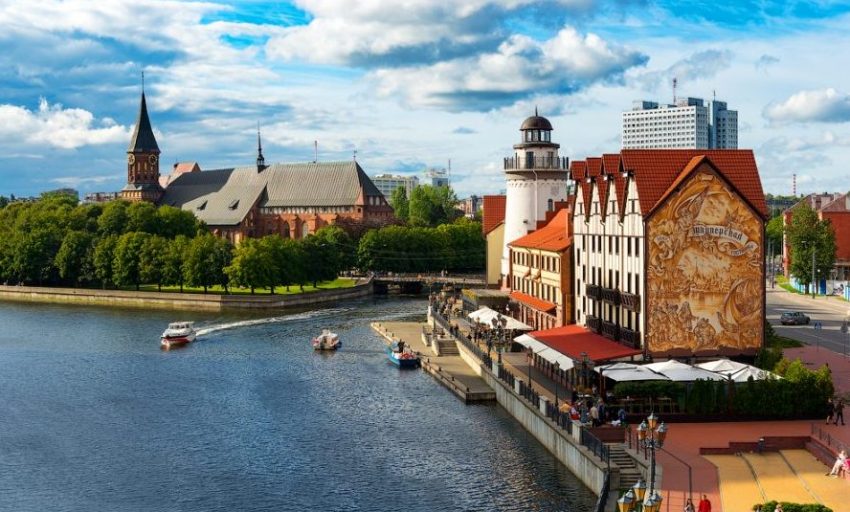 